Please write email addresses clearly as the majority of our communications will be sent via email.  *By completing the Student email you are agreeing for MMA/Dynamics to contact them directly via email however the parent/carer will always be copied into all emails.The information you have given on this form will be kept in paper form and will be held in our secure client database. It is covered by the Data Protection Act 1998.  This means that you have the right to see any information that is kept about you if you want to.  This information will be shared with Medway Council and with the Arts Council England.  It may also be passed on if there is a risk of serious harm or threat to life. By signing this form you agree to us recording, using and sharing the information on this form. Parent/Carer Signature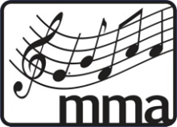 Medway Music Association – Music Centre Registration Form                 Student detailsStudent detailsStudent detailsStudent detailsFirst nameSurnameDate of BirthAddressSchool AttendingAddressSchool Year GroupPostcodeDoctor’s NameDoctors Telephone NumberEmergency Contact Details  - PLEASE SUPPLY TWO EMERGENCY CONTACTSEmergency Contact Details  - PLEASE SUPPLY TWO EMERGENCY CONTACTSEmergency Contact Details  - PLEASE SUPPLY TWO EMERGENCY CONTACTSEmergency Contact Details  - PLEASE SUPPLY TWO EMERGENCY CONTACTSName of Contact 1Name of Contact 2Relationship to childRelationship to childMobile NumberMobile NumberLandline NumberLandline NumberAddress (if different from above)Address (if different from above)Email Address*Email Address*Parent/Carer Email:Student Email:Medical InformationMedical InformationMedical InformationMedical InformationDoes your child have any medical conditions we may need to know about?NoIf yes please give detailsDoes your child have any medical conditions we may need to know about?YesIf yes please give detailsWould you describe your child as having a disability? (please tick)NoIf yes, how would you describe the disabilityWould you describe your child as having a disability? (please tick)YesIf yes, how would you describe the disabilityWould you describe your child as having a disability? (please tick)Prefer not to sayIf yes, how would you describe the disabilityDo you consider that your child has learning difficulties?NoIf yes please give detailsDo you consider that your child has learning difficulties?YesIf yes please give detailsDo you consider that your child has learning difficulties?Prefer not to sayIf yes please give detailsMedical ConsentMedical ConsentI agree to the person in charge giving consent on my behalf for an anaesthetic to be administered or for any other urgent medical treatmentI agree to the person in charge giving consent on my behalf for an anaesthetic to be administered or for any other urgent medical treatmentSignedDatePhotographic ConsentPhotographic ConsentI give consent for photographs/video images to be taken of my child and used for publicity purposes including press, media and website publications.I give consent for photographs/video images to be taken of my child and used for publicity purposes including press, media and website publications.SignedDateMusical detailsMusical detailsWhat instrument (or instruments) does your child play?What is the name of his/her instrumental teacher?How long have he/she been playing?Please state any grades achieved to date.Please indicate which sessions you might be interested in taking part in. Full details of the sessions can be found on our website.  Please note this is for information only and you are not committing to these sessions.Please indicate which sessions you might be interested in taking part in. Full details of the sessions can be found on our website.  Please note this is for information only and you are not committing to these sessions.Please indicate which sessions you might be interested in taking part in. Full details of the sessions can be found on our website.  Please note this is for information only and you are not committing to these sessions.Please indicate which sessions you might be interested in taking part in. Full details of the sessions can be found on our website.  Please note this is for information only and you are not committing to these sessions.Recorder GroupInstrumental Ensemble GroupUkulele GroupFife GroupMusic AppreciationChoirHave a BashMedway String EnsembleTheory GroupMedway Wind BandMedway Jazz BandMedway You OrchestraHow would you describe your child (please tick)How would you describe your child (please tick)How would you describe your child (please tick)How would you describe your child (please tick)How would you describe your child (please tick)How would you describe your child (please tick)WhiteBritishBlack/Black BritishAfricanIrishCaribbeanGypsy or Irish TravellerAny other Black backgroundAny other White backgroundMixedWhite and AsianAsian/Asian BritishChineseWhite and Black AfricanBangladeshiWhite and Black CaribbeanIndianAny other Mixed backgroundPakistaniOther Ethnic GroupArabAny other Asian backgroundAny other ethnic groupPrefer Not to sayDoes your child receive Free School Meals? Please tickYesDoes your child receive Free School Meals? Please tickNoConfidentiality AgreementDeclarationSignedNameDate